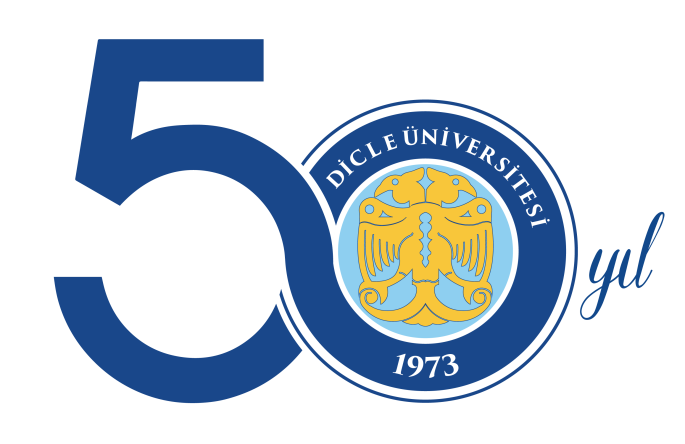 T.C.DİCLE ÜNİVERSİTESİDEVLET KONSERVATUVARI2023–2024EĞİTİM – ÖĞRETİM YILIÖZEL YETENEK SINAV KILAVUZUDİYARBAKIR–2023BAŞVURU YAPACAK ÖĞRENCİ ADAYLARININ DİKKATİNE2023-2024 eğitim-öğretim yılı için yapılacak olan özel yetenek sınavında başarılı olmanız, her şeyden önce bu sınav kılavuzunda belirlenen kurallara uymanızla mümkündür. Bu nedenle elinizdeki kılavuzu dikkatle okuyunuz. Başvuru belgesi formlarını doğru ve eksiksiz olarak doldurunuz.KILAVUZ İÇERİĞİÖNEMLİ BİLGİLENDİRMEHerhangi bir sebep ile yetkili makamlarca alınacak kararlar doğrultusunda özel yetenek sınavlarının takviminde ve sınav uygulama ilkelerinde değişiklik yapılması gerektiği hâllerde, özel yetenek sınavı süreci için belirlenen takvim, sınavın uygulanışı ve diğer hususlar ile ilgili olarak, Dicle Üniversitesi Devlet Konservatuvarı’nın kararları, ilgililere www.dicle.edu.tr internet adresi aracılığıyla duyurulur. Duyuruları takip etme sorumluluğu aday öğrencilere aittir.2023–2024 Eğitim-Öğretim yılı için Dicle Üniversitesi Devlet Konservatuvarı Türk Müziği, Ses Eğitimi ve Türk Halk Oyunları bölümleri lisans programlarına Özel Yetenek Sınavı ile öğrenci alınacaktır.2023-2024 AKADEMİK YILI ÖĞRENCİ KONTENJANLARIÖZEL YETENEK SINAVI KAYIT VE KABUL ESASLARILiseler, dengi okullar veya açık öğretim liselerinden 2022-2023 eğitim-öğretim yılında veya daha önce mezun olmak.Lise mezunu adayların 2023 YKS’nin TYT (Temel Yeterlilik Testi) den en az 150.000 puan almış olmaları, Konservatuvar hazırlayıcı birimi / Güzel Sanatlar Lisesi mezunu adaylar için ise aynı puan türünden yine en az 150.000 puan almış olmaları gerekir. Engelli aday öğrenciler içinde en az 100 puan almış olmak ve engellilik durumunu belgeleyen tam teşekküllü hastaneden alınmış ‘Sağlık Kurulu Raporu (Heyet Raporu)’ gerekir. Ancak Türk Halk Oyunları Bölümü için 2023 YKS’nin TYT’den hesaplanmış puana sahip olan tüm adaylar sınav başvurusu yapabilecektir. Başvuruların kabulü Türk Halk Oyunları Bölümü 2023-2024 akademik yılı öğrenci kontenjanı ile başvuran aday sayısının oranlamasından sonra belirlenecektir. Buna göre; 2023 YKS’nin TYT’den hesaplanmış puana sahip olan tüm adaylar başvuru yapabilecekse de, başvuran aday sayısının 150’den fazla olması durumunda TYT puanı en az 150.000 olan adaylar sınava davet edilecektir. Türk Halk Oyunları Bölümü için başvuranların sayısının 150’den az olması hâlinde ise, hesaplanmış TYT puanına sahip tüm adaylar sınava davet edilecektir. Türk Halk Oyunları Bölümü 2023-2024 akademik yılı kontenjanı ile başvuru sayısı arasında yapılacak oranlama sonrasında sınava davet edilmeyen öğrenciler, “koşullu başvuru imkânı ve sorumluluğunu” kabul etmiş sayılırlar ve itiraz hakları bulunmaz.Ses Eğitimi ve Türk Halk Oyunları bölümleri için 9 Eylül 2023 tarihi itibariyle 28 yaşından gün almamış olmak şartı aranır. Türk Müziği Bölümü için yaş sınırı bulunmamaktadır.Aday öğrenciler, sınavlara ön kayıt yaptırırken en fazla 2 (iki) programa başvurabilirler. Kesin kabul sınavı sonucunda 2 (iki) programı da kazanan adaylar ilk tercihlerine yerleştirilirler.BAŞVURU İŞLEMLERİBaşvurular 14-18 Ağustos 2023 tarihleri arasında online olarak http://obs.dicle.edu.tr/oibs/ogrsis/basvuru_login.aspx linkinden yapılacaktır. Başvuru esnasında aşağıda sıralanan belgelerin taratılıp, başvuru yapılacak cihaza (bilgisayar, tablet, telefon vb.) yüklenmesi gerekir.Mezuniyet belgesinin aslı 2023-YKS-TYT Sonuç BelgesiBir adet fotoğraf (300 DPI çözünürlükte)Sağlık Raporu (Herhangi bir sağlık kuruluşundan alınacak olan “kondisyon gerektiren özel yetenek sınavına girmesinde sakınca yoktur” ibaresi bulunan rapor)Adaylar 2023-2024 eğitim-öğretim yılı için, merkezi veya özel yetenek sınavı ile bir yükseköğretim kurumuna yerleşip yerleşmediklerini yazılı olarak beyan etmek zorundadırlar. Aksi takdirde başvuruları geçersiz sayılacaktır. Posta ile yapılan başvurular kabul edilmeyecek ve işleme konulmayacaktır.Online başvuru işleminden sonra aday, sistemden Özel Yetenek Sınavı Giriş Belgesi’ni iki (2) nüsha olarak çıktı almak ve özel yetenek sınavları esnasında yetkililere ibraz etmek zorundadır. Sınavlar esnasında sınav merkezine randevu ile giriş yapılacağından, bina içerisinde adaylar için belge oluşturulmayacaktır.SINAVA GİRİŞ VE SINAV GÜVENLİĞİ ESASLARISınav başvurusu yoğunluğuna göre sınavlar, ilan edilen randevularının gün ve saatlerinde yapılacaktır. Randevu günü ve saati haricinde sınava aday kabul edilmeyecektir.Özel Yetenek Sınavı Giriş Belgesi ile kimlik belgesi (nüfus cüzdanı veya pasaport) mutlaka adayın yanında bulundurulmalıdır. Özel Yetenek Sınavı Giriş Belgesi ve kimlik belgesini yanında bulundurmayan adaylar kesinlikle sınava alınmayacaktır.Belirlenen gün ve saatte sınav yerinde bulunmayan adaylar sınava girmemiş kabul edilir ve sınav haklarını kaybeder.Sınava girecek adayların kayıt cihazı ve cep telefonu gibi her türlü elektronik aksamlı cihazlarla sınavın yapıldığı binaya girmeleri yasaktır. Sınavın yapıldığı ortam ve çevresinde "sınav güvenliğini" tehlikeye düşürecek davranışlarda bulunan adaylar tutanak ile tespit edilerek, sınavları iptal edilecektir. Bina güvenliğini sağlayan personelin uyarılarına dikkat edilmelidir. Sınav binası içinde ve çevresindeki güvenlik kameraları ile “sınav güvenliğini tehdit edecek davranışlarda bulundukları” tespit edilen adayların, sınavları geçersiz sayılır.Adayların sınav için gerekli kılık kıyafetleri ve sanatsal materyalleri temin etmeleri ve kullanmaları kendi sorumluluklarındadır.Sınavın usullere uygun biçimde yapılmasını engelleyici tutum ve davranışlarda bulunanlar için yasal işlemler uygulanır.  Sınav merkezine girişlerde üst araması yapılabilir ve başvuruda bulunan adaylar üst araması yapılmasını kabul etmiş sayılırlar.SINAV UYGULAMA, BAŞARI VE İTİRAZ HAKKI ESASLARIDicle Üniversitesi Devlet Konservatuvarı Özel Yetenek Sınavı; tüm bölümler için ortak düzenlenen 1. aşama “Eleme Sınavı” ve bölümlerin özelliklerine göre düzenlenen sorular ve puanlamalar doğrultusunda ayrı ayrı yapılacak olan 2. aşama “Kesin Kabul Sınavı”ndan oluşur. Her iki aşamada da sınavlar video kamera ile kayıt altına alınır. Dicle Üniversitesi Devlet Konservatuvarı Özel Yetenek Sınavı’na girmek için başvuran her öğrenci adayı; sınav süresinde video kamera kaydının alınmasına ve sınav itirazları da dâhil olmak üzere incelenmesi gerekli hâllerde video kayıtları üzerinden her türlü yasal işlemin tahsis edilmesine izin vermiş kabul edilirler. Kayıt alınmasına izin vermeyen aday, itiraz hakkını kaybetmiş sayılır.Eleme Sınavı’nda, tüm bölümler için 100 (yüz) tam puan üzerinden en az 60 (altmış) puan alan adaylar, bölümler tarafından düzenlenen Kesin Kabul Sınavı’na girmeye hak kazanırlar. Birden fazla lisans programına başvuruda bulunan adayların, yalnızca bir (1) kez eleme sınavına girme hakları vardır.Kesin kabul sınavlarında taban puan 100 (yüz) üzerinden tüm bölümler için en az 60 (altmış) puandır. Taban puanı sağlayabilen adaylar, yerleştirme puanlarına göre; en yüksek puandan en düşük puana doğru listelenirler. Liste sırasına göre kontenjan dâhilinde yer alan aday öğrenciler, Dicle Üniversitesi Devlet Konservatuvarı Özel Yetenek Sınavı’nda başarılı kabul edilirler ve kontenjan ve başarı sıralamasına göre kayıt hakkı kazanırlar.Engelli aday öğrenciler ise Kesin Kabul Sınavı’nda 100 tam puan üzerinden en az 60 (altmış) puan alanlar tercihleri ve kontenjanlar doğrultusunda, başarı sırasıyla bölümlere yerleştirilirler.Kesin kayıt süresinde kaydını yaptırmayan asil adaylar, başvuru esnasında ve sonrasında hatalı/yanlış beyanda bulunanlar ile belgelerinde tahrifat yapanların kayıtları yapılmaz. Gerçek dışı bilgi ve belgelere göre aday kaydı veya kesin kayıt yaptırmış olan öğrencilerin (eğitimine başlamış dahi olsalar hangi aşamada olurlarsa olsunlar) kayıtları silinir.Kayıt yaptırmayanlar ya da herhangi bir sebep ile adaylığı düşürülenlerin bulunması sebebiyle tamamlanamayan kontenjanlar; başarı puanları en yüksek olan aday/adaylar öncelikli olmak üzere, oluşturulacak yedek listeden tamamlanır. Listenin tamamlanmasında 60 (altmış) puanın hak edilmiş olması gereklidir. Kesin Kabul Sınavı sonrasında asil ya da yedek listede yer almayan aday öğrenciler, Dicle Üniversitesi Devlet Konservatuvarı Özel Yetenek Sınavı’nda başarılı olsalar dahi kayıt hakkı kazanamazlar. Sınavı başarısız kabul edilen aday öğrenciler ayrıca ilan edilmezler.Her öğrenci adayı, Dicle Üniversitesi Devlet Konservatuvarı Özel Yetenek Sınavı sonucuna itiraz hakkına sahiptir. Sınav sonucuna itiraz etmek isteyen aday, itirazda bulunabilmek için “sınav sonucu itirazı ve sınavın yeniden inceleme ücretini” aşağıda detayları verilen hesaba yatırarak, itiraz dilekçesi ve ücretin yatırıldığını gösteren banka dekontu ile birlikte Dicle Üniversitesi Devlet Konservatuvarı Müdürlüğü’ne başvurabilir. İtiraz ve yeniden inceleme başvurusu ücreti 300 TL’dir. Sınav Yürütme Kurulu’nca gerekli incelemeler yapılır/yaptırılır ve değerlendirilir. İtiraz başvurusu yapmış olunması, sınav sonucunun değişeceğini taahhüt etmez. İnceleme değerlendirme komisyonu tarafından aynı gün sonuçlandırılır ve sonucu, 3 iş günü içerisinde öğrenci adayına elektronik posta ile tebliğ edilir.Banka Adı	: Vakıf BankŞube Adı	: Dicle Üniversitesi Bağlı ŞubesiHesap Adı	: Dicle Üniversitesi Strateji Daire BaşkanlığıIBAN No	: TR06 0001 5001 5800 7294 5142 94Özel Yetenek Sınavı Tarihi ve Sınav RandevularıSınav Tarihi: Dicle Üniversitesi Devlet Konservatuvarı Ses Eğitimi, Türk Müziği ve Türk Halk Oyunları Bölümleri için 21 Ağustos 2023– 25 Ağustos 2023 tarihleri arasında iki aşamalı olarak yapılacaktır. Belirtilen tarihler arasında sınavların tamamlanamaması durumunda takip eden günlerde sınavlara devam edilebilir.Sınav Saati: Tüm bölümlerin 1. aşama eleme sınavı 21 Ağustos 2023 Pazartesi günü saat 09:00’da Dicle Üniversitesi Devlet Konservatuvarı hizmet binasında bulunan dersliklerinde başlayacaktır.Sınav Randevuları: Adayların sınava girecekleri tarihi ve saati bildiren listeler, 19 Ağustos 2023 Dicle Üniversitesi Devlet Konservatuvarı'nın internet sayfasında (https://www.dicle.edu.tr/tr/birimler/devlet-konservatuari) ilan edilecektir. Başka kurumların yetenek sınavlarına katılacak adaylar ile sınav randevularına gelemeyeceklerini geçerli belgeler ile kanıtlayan adayların sınav hakları ve (uygun görülmesi hâlinde)yeni sınav tarihleri, Dicle Üniversitesi Devlet Konservatuvarı Özel Yetenek Sınavı Yürütme Kurulu'nca verilecek karar ile belirlenir. Sınav randevusunun tarih ya da saati ile ilgili değişiklik talepleri, Dicle Üniversitesi Devlet Konservatuvarı Müdürlüğü'ne bizzat ya da konservatuar@dicle.edu.tr adresine dilekçe ile iletilebilir. Söz konusu tarih ve saat değişikliği talepleri, sınav randevularının ilanından sonraki iş günü içinde saat 16.30'a kadar iletilmiş olmalıdır. Sınav randevusuna iştirak etmeyen adaylar, sınav haklarını kaybetmiş sayılırlar.Özel Yetenek Sınavlarının Puanlamaları1. Aşama Eleme Sınavı: Dicle Üniversitesi Devlet Konservatuvarı bünyesindeki tüm bölümlerin ortak sınavıdır. Öğrenci adayları, başvurdukları programlarının kesin kabul sınavlarına girebilmek için bu sınavdan başarılı olmak zorundadırlar. Adayların başarılı olabilmeleri için 100 üzerinden en az 60 puan almaları gerekmektedir. 1. Aşama Eleme Sınavı’ndan 60 veya üzeri puan alan adaylar kesin kabul sınavına girmeye hak kazanırlar. 60 puan alamayan adaylar kesin kabul sınavına giremeyeceklerdir.1. Aşama Eleme Sınavı’nın sınav kriterleri ve puanlamaları Tablo-1’de yer aldığı şekliyle uygulanacaktır. Sınavlarda adaylara yöneltilecek sorular; canlı, dijital seslerden ya da sınav için özel olarak önceden kaydedilmiş ses kayıtlarından oluşabilir.Tablo-1.Eleme Sınavı Puanlama Tablosu	*Ses Eğitimi Bölümü aday öğrencileri vokal icrası; Türk Halk Oyunları Bölümü aday öğrencileri Türk halk oyunları icrası (uygun kıyafetli ve 3-4 dakika uzunluğunda); Türk Müziği Bölümü öğrenci adayları ise vokal ya da çalgı icrası yapılacaktır.2. Aşama Kesin Kabul Sınavı: Bu sınava yalnızca, eleme sınavından başarılı olan öğrenci adayları katılabilirler. Dicle Üniversitesi Devlet Konservatuvarı bünyesindeki her bir program için ayrı ayrı düzenlenir. Sınavlarda adaylara yöneltilecek sorular; canlı, dijital seslerden ya da sınav için özel olarak önceden kaydedilmiş ses kayıtlarından oluşabilir. Her programın sınav kriterleri ve puanlamaları farklılık gösterir. Öğrenci adayları, başvurdukları programın kesin kabul sınavına girmek zorundadırlar.2. Aşama Kesin Kabul Sınavı’nın sınav kriterleri ve puanlamaları; Türk Müziği Bölümü için Tablo-2’de; Ses Eğitimi Bölümü için Tablo-3’te ve Türk Halk Oyunları Bölümü için Tablo-4’te belirtilmiştir. Tablo-2.Türk Müziği Bölümü Kesin Kabul Sınavı Puanlama Tablosu*Vokal ya da çalgı ile icra edilecektir.Tablo-3.Ses Eğitimi Bölümü Kesin Kabul Sınavı Puanlama Tablosu	*Adaylar eserlerin notalarını ibraz etmek zorundadırlar.Tablo-4. Türk Halk Oyunları Bölümü Kesin Kabul Sınavı Puanlama TablosuEn az 3, en fazla 4 dakikalık sunum (en az 5 farklı geleneksel dans türünden hareket kümeleri içeren) hazırlanması gerekmektedir. Sunum müziği dijital formatta (USB bellekte) hazırlanmalıdır. Müzik hazırlanmamış ise gerektiğinde aday tarafından seslendirilmelidir.Vücut esnekliği ve kontrolünde; bacak açma, yere çift elle değme, denge yürüyüşü, çömelme-kalkma, sıçrama, vücut parçasının hareketini durdurma ve adayın beden hâkimiyeti dikkate alınarak puanlama yapılacaktır.Kesin kabul sınavı sonucunda 60 puan veya üzeri puan alan adaylar arasından puan sıralamasına göre Türk Müziği ve Ses Eğitimi ve Türk Halk Oyunları Bölümleri için kontenjan sayısı kadar asil ve var ise kontenjan sayısı kadar ise yedek olarak kayıt hakkı elde edecektir. Kesin kabul sınavı sonucunda 60 veya üzeri puan alan adayların sayısı, kontenjanın tamamını doldurmadığı takdirde, yedek liste oluşturulmayacaktır.ÖZEL YETENEK SINAVI PUANLARININ BELİRLENMESİYerleştirmede Kullanılacak Puanlar, Tanımları ve HesaplamalarıÖzel Yetenek Sınavı Puanı (ÖYSP): Dicle Üniversitesi Devlet Konservatuvarı Yönetim Kurulu’nca sınav yapmak üzere yetkilendirilen Özel Yetenek Sınavı Komisyonu Üyesi Öğretim Elemanlarınca; öğrenci adayına verilen puanların ortalaması alınarak hesaplanır.YKS Puanı (YKS-P): Adayın 2023 YKS’deki TYT puanıdır.Ortaöğretim Başarı Puanı (OBP):Özel yetenek sınavına giren adayların Ortaöğretim Başarı Puanları (OBP) ÖSYM’nin internet adresinden 2023- YKS sonuçları açıklandıktan sonra edinilebilecektir.Adayın ÖYSP-SP (Özel Yetenek Standart Puanı) Puanı ve Hesaplanması: Özel Yetenek Sınavı Puanının (ÖYSP-SP) ağırlıklandırmaya girebilmesi için bu puanların standart puanlara çevrilmesi gerekir. ÖYSP’lerin standart puana çevrilmesi için önce ÖYSP dağılımının ortalaması ve standart sapması hesaplanacaktır. Bu hesaplamada aşağıdaki formüller kullanılacaktır.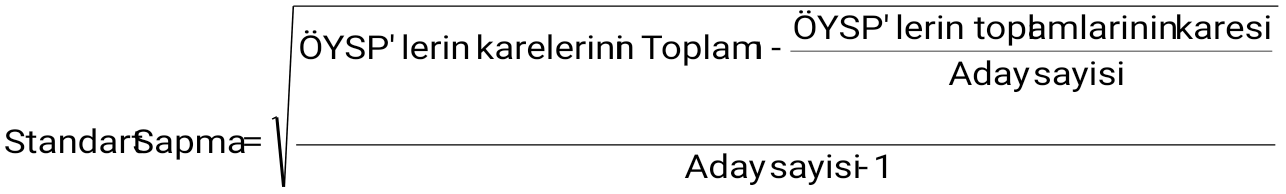 ÖYSP dağılımının ortalaması ve standart sapması bulunduktan sonra her aday için ÖYSP standart Puanı (ÖYSP-SP) hesaplanacaktır. Bu hesaplamada aşağıdaki formül kullanılacaktır.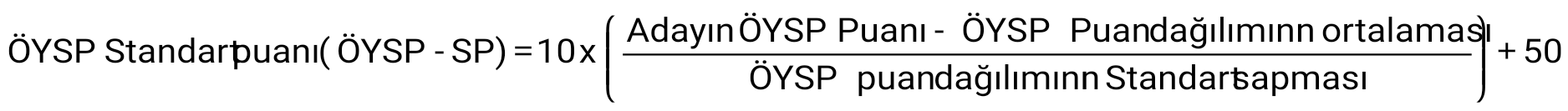 Yerleştirme Puanı(YP)  Hesaplanması: Yerleştirmeye esas olacak puan aşağıdaki formüller kullanılarak hesaplanacaktır.Güzel Sanatlar Lisesi Mezunları İçin Hesaplama FormülüYP=(1.17xÖYSP-SP)+(0.11xOBP)+(0.22TYT-P)+(0,03xOBP)Diğer Lise Mezunları İçin Hesaplama FormülüYP=(1.17xÖYSP-SP)+(0.11xOBP)+(0.22x TYT-P)Her adayın (ÖYSP-SP) puanı hesaplandıktan sonra adayların; 2023 YKS’de merkezi sınavla  (Açık öğretim programları ve sınavsız geçişli meslek yüksekokulları hariç) veya özel yetenek sınavı ile bir yükseköğretim kurumuna yerleştirilip yerleştirilmediklerine dair bilgi, ÖSYM’nin internet adresinden elde edilecektir. Adayların ÖYSP-SP, 2023-TYT Puanı (TYT-P) (Adayın 2023 YKS sınavında aldığı), Ortaöğretim Başarı Puanı, ÖSYS’de merkezi sınavla veya özel yetenek sınavı ile bir yükseköğretim kurumuna yerleştirilip yerleştirilmedikleri belirlenecektir. Adayların ÖYSP-SP, YKS puanı,  Adayın 2023 YKS (Yükseköğretim Kurumları Sınavı) sınavında aldığı TYT puanı liseden mezun oldukları Alan/Kol/Bölümleri (Açık öğretim programları ve sınavsız geçişli meslek yüksekokulları hariç) merkezi sınavla veya özel yetenek sınavı ile bir yükseköğretim kurumuna yerleştirilip yerleştirilmedikleri ile ilgili veriler dijital ortama aktarılacaktır. 2023  YKS veya özel yetenek sınavı sonucu ile örgün yükseköğretim programına yerleştirilmiş adayların ortaöğretim başarı puanları ile ilgili katsayıları yarıya düşürülecektir. Bu kural,  sınavsız geçiş ile meslek yüksekokulları ile açık öğretimin kontenjansız programlarına 2023YKS’de yerleştirilen adaylara uygulanmayacaktır.KESİN KAYITKesin kayıt için gerekli belgeler, kazanan adayların listesi ilan edildiğinde ayrıca bildirilecektir. Ses Eğitimi, Türk Müziği, Türk Halk Oyunları bölümlerine kesin kayıt yapma hakkı elde eden adayların kesin kayıt sırasında; kayıt yaptıracakları bölümün eğitimini almalarına engel olmayacak fiziksel, anatomik veya psikolojik herhangi bir rahatsızlık veya engellerinin olmadığını belirten tam teşekküllü bir hastaneden alınmış sağlık kurul raporu getirmeleri gerekmektedir. Gerekli görüldüğünde belirtilen bölümlerin bölüm başkanları veya Devlet Konservatuvarı Müdürlüğü tarafından hazırlanan yazılı veya sözlü bir mülakata tabi tutulabilirler. Kesin yaptırmaları, yapılan mülakatta uygun bulunmayan adayların kayıtları yapılmaz ve durumları tutanak ile kaydedilir. Sınava başvuran adaylar kayıt hakkı kazansalar dahi gerekli görülen incelemenin yapılabileceğini ve olumlu görülmediklerinde kayıt haklarını kaybedeceklerini kabul etmiş sayılırlar.Özel Yetenek Sınav sonuçları Dicle Üniversitesi Rektörlüğü tarafından, www.dicle.edu.tr ve www.dicle.edu.tr/devlet-konservatuari internet sayfalarında ilan edilecektir. Ayrıca posta ile adreslere duyuru yapılmayacaktır. Asil listede yer almasına rağmen belirtilen tarihler arasında (Bkz: Tablo-5) kaydını yaptırmayan adaylar yerine -varsa- yedek aday listesinden, liste sırası esas alınarak öğrenci kabulü yapılacaktır. Kayıt hakkı edinen yedek adaylara bireysel bilgilendirme yapılmayacak olup, kayıt tarihleri içerisinde duyuruları takip etmeleri kendi sorumluluklarındadır.Tablo-5 Sınav ve Kayıt TakvimiT.C.DİCLE ÜNİVERSİTESİDEVLET KONSERVATUVARIMÜDÜRLÜĞÜ(Bu kılavuzda belirtilmemiş herhangi bir durum ortaya çıkması hâlinde, 2023 Yükseköğretim Kurumları Sınavı (YKS) kılavuzu esas alınarak karar verilecektir.)BÖLÜMKONTENJANENGELLİ ÖĞRENCİ KONTENJANITOPLAMSes Eğitimi Bölümü19120Türk Müziği Bölümü29130Türk Halk Oyunları Bölümü29130Sınava Başvuru Tarihleri14-18 Ağustos 2023 (Mesai Saati Bitimine Kadar)Sınav Randevularının İlanı19 Ağustos 2023Sınav Randevusu Değişiklik Talebi20 Ağustos 2023Eleme ve Kesin Kabul Sınavları21 Ağustos 2023– 25 Ağustos 2023 (Cuma)Sınav Sonucunun İlanı27 Ağustos 2023Asil Kayıt Tarihleri	4-6 Eylül 2023Yedek Kayıt İlanı8 Eylül 2023Yedek Kayıt Tarihleri	11-12 Eylül 2023Tek Ses  (1p X 10 ) = 10 puan40 PuanÇift Ses  (3p X 5) = 15 puan40 PuanÜç Ses(5p X 3) = 15 puan40 PuanTSM Ezgi 10 PuanTHM Ezgi10 PuanPiyano Ezgi10 PuanRitim 10 Puan *Performans20 Puan                                                                            Genel Toplam 100 Puan TSM Ezgi20 PuanTHM Ezgi20 PuanPiyano Ezgi20 Puan*Performans (Türk Sanat Müziği, Türk Halk Müziği veya Batı Müziği alanında eser sunulması)40 PuanGenel Toplam100 PuanTSM Ezgi20 PuanTHM Ezgi20 Puan*Performans 1 (Türk Sanat Müziği, Türk Halk Müziği veya Batı Müziği alanında sözlü eser sunulması)30 Puan*Performans 2 (Türk Sanat Müziği, Türk Halk Müziği veya Batı Müziği alanında sözlü eser sunulması)30 PuanGenel Toplam100 PuanHareket Algılama (15 puan X 4)60 Puan*Adayın Hazırladığı Performans20 Puan**Vücut Esnekliği ve Kontrolü20 PuanGenel Toplam100 PuanSınava Başvuru Tarihleri14-18 Ağustos 2023 (Mesai Saati Bitimine Kadar)Sınav Randevularının İlanı19 Ağustos 2023Sınav Randevusu Değişiklik Talebi20 Ağustos 2023Eleme ve Kesin Kabul Sınavları21 Ağustos 2023– 25 Ağustos 2023 (Cuma)Sınav Sonucunun İlanı27 Ağustos 2023Asil Kayıt Tarihleri	7-8 Eylül 2023Yedek Kayıt Tarihleri	12-13 Eylül 2023